Географическая дистанционная областная олимпиада по Новосибирской области 2016-2017г.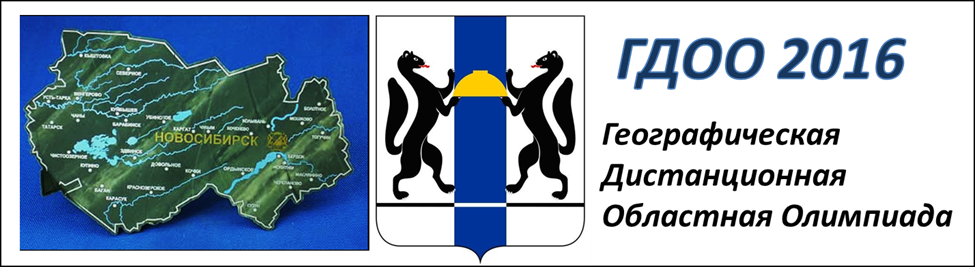        В сентябре-октябре 2016 года состоялась Географическая Дистанционная Областная олимпиада, организованная учителями географии школ Центрального округа: Разработка заданий и координация олимпиады на сервере МАОУ Гимназия №10 Аргунова Л.Ю.Проверка работ участников олимпиады в составе жюри Денисова М.П. СОШ №43, Ефремова М.Е. Лицей №22 «Надежда Сибири», Омарова Т.В. МАОУ Гимназия №10, Передерий О.А. Лицей №9.        В олимпиаде приняли участие 42 команды из школ города и области, в том числе команды школ Центрального округа: МАОУ Гимназия №10 руководитель Аргунова Л.Ю., МБОУ "Гимназия № 4" руководитель Попова Р.Р., МБОУ ООШ № 84 руководитель Брагина О.В., МАОУ "Лицей № 9" руководитель Ильиных О.Л., МБОУ Гимназия № 9 руководитель Родько Г.А.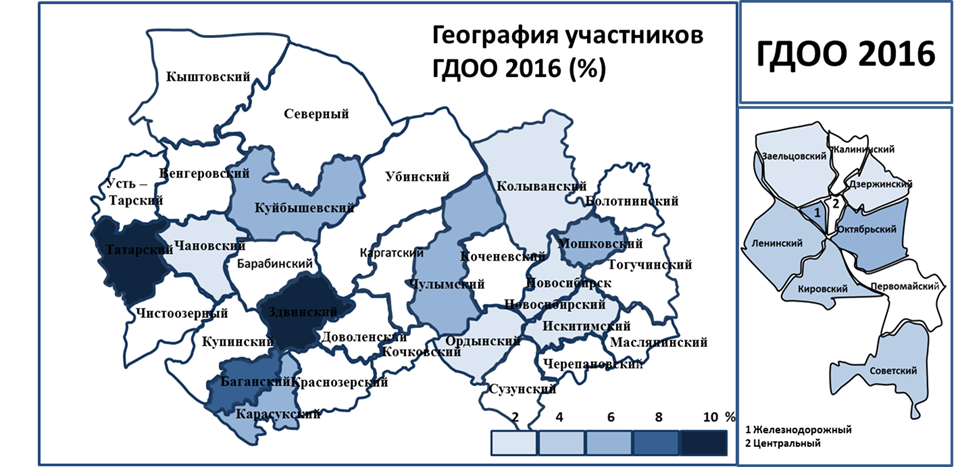      Олимпиада состояла из следующих этапов: представление команды, практический этап, конкурсный этап, этап перекрестной проверки, форум для учителей географии.      На этапе представления команды размышляли о необходимости понимания особенностей природы, истории освоения и хозяйственного развития своей местности.      Задание практического этапа отправило команды в путешествие во времени. С помощью материалов из архивов и музеев, бесед со старожилами,  сравнения топографических  карт разных исторических эпох ребята объясняли происхождение названий улиц своего населенного пункта и причины их изменения во времени.        Самый важный и сложный этап – конкурсный.  В первом задании  предлагалось определить закономерности изменения погоды в Новосибирской области на протяжении жизни нескольких поколений с целью доказательства или опровержения возможности глобального потепления. Во втором задании команды сравнивали  половозрастные пирамиды Новосибирска и области, с целью выявления сходства и различия в демографической ситуации и структуре населения.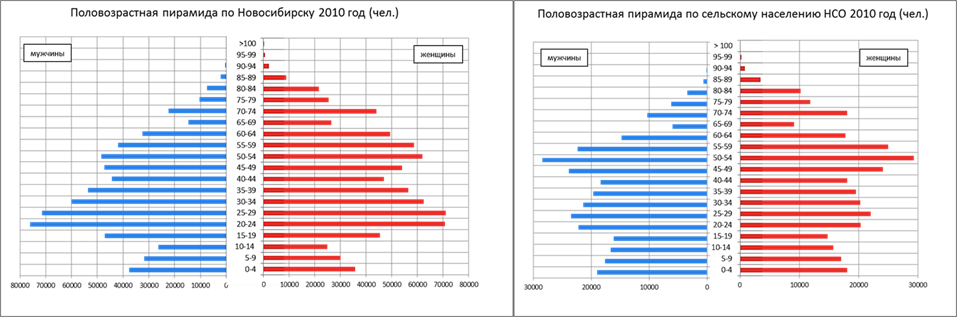  Выполняя третье задание, команды изучали историю возникновения и развития хозяйства своего района; определяли причины его изменения и проблемы, сдерживающие дальнейшее его развитие.      На  этапе перекрестной проверки команды проверяли конкурсные работы друг друга. По итогам проверки они  изложили свое мнение об ответах других команд: умеют ли команды планировать свою работу, отбирать материал, сравнивать, делать выводы, имелись ли в ответах рассуждения или команды просто цитировали материалы из Интернета.     Форум для учителей географии проводился на сайте НООС (Новосибирская Открытая Образовательная Сеть) в сообществе учителей географии.  Здесь проходило обсуждение возможных мероприятий в рамках подготовки празднования 80-летия Новосибирской области. Учителя – руководители команд представили свои разработки классных часов, викторин, интеллектуальных игр, проектов по изучению области. В результате сформировалась методическая копилка творческих идей, которая поможет разнообразить краеведческую работу.  Итоги олимпиады:    Все команды будут награждены Дипломами I, II, или III степени Областным Центром Информационных технологий, на сайте которого они будут размещены.                   Организатор олимпиады       Аргунова Л.Ю.ДипломыНомер командыНазвание команды Тренер командыОУБаллыДиплом I cтепениid 16ВЕГА-турЗаика Светлана НиколаевнаМКОУ СОШ № 1 г. Чулым, Чулымского района257Диплом I cтепениid 14ОплотЛаврентьева Светлана ВладимировнаМКОУ Новосибирского района - Плотниковская СОШ № 111256Диплом I cтепениid 37Параллель-55Москаленко Олег НиколаевичМКОУ Октябрьская СОШ Куйбышевского района255,5Диплом I cтепениid 01Сибирская десяткаАргунова Людмила ЮрьевнаМАОУ «Гимназия № 10» Новосибирск Центральный округ255Диплом I cтепениid 21КырсуГаврилов Павел ВладимировичМКОУ-Кирзинская СОШ села Кирза Ордынского района НСО249,5Диплом I cтепениid 26Мы из ХорошегоБеспалова Лариса ВикторовнаМБОУ Хорошенская СОШ Карасукского района НСО245Диплом I cтепениid 34Баганочка и компанияМикуляк Оксана  ГригорьевнаМКОУ Баганская СОШ № 1240,5Диплом I cтепениid 04КомпасАльмухаметова  Начия  АбдельгазисовнаМБОУ Тебисская  СШ имени 75-летия Новосибирской области Чановского района НСО232,5Диплом I cтепениid 20ЭверестПопова Роза РомановнаМБОУ "Гимназия № 4" г. Новосибирск Центральный округ222Диплом I cтепениid 10ГлонассБрагина Ольга ВладимировнаМБОУ ООШ № 84 Новосибирск Центральный округ213,2Диплом I cтепениid 05ЭКОлицейКапустина Наталья ЮрьевнаМБОУ Лицей № 130 имени академика М.А. Лаврентьева Советский район Новосибирск211,5Диплом I cтепениid 32Следопыты - 1Сигина Светлана АлександровнаМКОУ Михайловская ООШ Здвинский район209,5Диплом I cтепениid 33Седьмой континентБочанова Ольга НиколаевнаМБОУ СОШ № 9, г. Куйбышев203Диплом I cтепениid 25Здвинские краеведыЧернова Юлия  ВикторовнаМКОУ Здвинская СОШ № 2 Здвинский район202Диплом II cтепениid 02ИскателиЧерных Евгения ЮрьевнаМБОУ «Кандауровская СОШ» Колыванский район199Диплом II cтепениid 12МечтателиСидорова Юлия ВикторовнаМКОУ Сокурская СОШ Мошковского района193Диплом II cтепениid 15Новое поколениеВульф Татьяна ВикторовнаМКОУ-Казанская СОШ Баганский район193Диплом II cтепениid 13ЛазуритХитрина Елена МихайловнаМБОУ СОШ № 199 Октябрьского района  Новосибирск190,5Диплом II cтепениid 11ГеографыТорбич Оксана РомановнаМАОУ Лицей № 176 Кировский район Новосибирск190,2Диплом II cтепениid 43БобрятаГаранина Надежда  ВалентиновнаМБОУ СОШ № 5 г. Искитима Новосибирской области189,5Диплом II cтепениid 39Сибирские робинзоныЖирнова Майя ВалентиновнаМБОУ-лицей г. Татарска, Татарский район189Диплом II cтепениid 1849 меридианКашкарева Елена  ВикторовнаМБОУ СОШ № 49 Кировский район Новосибирск187,5Диплом II cтепениid 19Наследники МагелланаХоренко Лидия СеменовнаМБОУ СОШ № 9 г. Татарска Татарский район187,5Диплом II cтепениid 27МорозовцыАбетова Каламкас  ТлеубаевнаМБОУ Морозовская СОШ Карасукский район186,5Диплом II cтепениid 03ГлобусМингалёва Светлана  СтепановнаМКОУ «Вознесенская СОШ имени Л. Чекмарёва» Баганский район183,8Диплом II cтепениid 29ЭкоцветОбухова Ольга  ВладимировнаМКОУ Цветниковская СОШ, Здвинский район181Диплом II cтепениid 35ФОРТУНАРау Татьяна НиколаевнаМКОУ Барлакская ООШ Мошковский район178Диплом II cтепениid 30СледопытыТолкушкина Надежда  ЯковлевнаМКОУ Сарыбалыкская СОШ , Здвинский район171Диплом II cтепениid 42СибирякиГайдай Людмила АнатольевнаМАОУ "Гимназия  № 11 "Гармония" Октябрьский район Новосибирск163Диплом II cтепениid 28Знатоки географииКоротнева Елена  ВалентиновнаМБОУ "Лицей № 136" Ленинский район Новосибирск162,5Диплом II cтепениid 07ГорностайБулавин Алексей  ВладимировичМАОУ ОЦ "Горностай" Советский район Новосибирск158,5Диплом II cтепениid 44АзимутИльиных Ольга ЛеонидовнаМАОУ "Лицей № 9" Новосибирск Центральный округ152Диплом III cтепениid 47ГеогенииРодько Галина АлександровнаМБОУ Гимназия № 9Новосибирск Центральный округ149,5Диплом III cтепениid 40КраеведМартынцова Оксана ВладимировнаМБОУ Новотроицкая СОШ Татарский район145,5Диплом III cтепениid 09ЗемлянеБалесная Ирина СергеевнаМКОУ Верх-Каргатская СОШ Здвинский район136Диплом III cтепениid 23Олимп ИЛНГТУМитина Наталья БорисовнаМБОУ "Инженерный лицей НГТУ" Ленинский район г. Новосибирска133Диплом III cтепениid 22МыслителиНезнахина Татьяна ГригорьевнаМКОУ-Теренгульская СОШ Баганский район131,3Диплом III cтепениid 17ИскраЛето Алексей  МихайловичМКОУ Ивушкинская ООШ Куйбышевский район123,5Диплом III cтепениid 48БригантинаСтепанова Алена АнатольевнаМБОУ "Колыванская СОШ № 3"111Диплом III cтепениid 31СибирьКайгородов Сергей  СергеевичМБОУ СОШ № 197 Октябрьского района Новосибирск102Диплом III cтепениid 38ИварКацендорн Владимир  ЮрьевичМКОУ Ивановская СОШ имени Героя Советского Союза Николая Гавриловича Шепелева Баганского района54,5Диплом III cтепениid 24НикаПотапенко Павел СергеевичГимназия № 1 имени А.Л. Кузнецовой Куйбышевский район17